UAB ,,Kauno vandenys“ atliekami darbai:Rugpjūčio 29 d. Informacija apie planinį vandens tiekimo nutraukimą:Dėl naujų vartotojų pajungimo prie vandentiekio tinklų, nuo 9 iki 16 val. nebus tiekiamas vanduo Liucijanavos g. 87 - 93, Alko g., Riedulių g.Dėl naujų vartotojų pajungimo prie vandentiekio tinklų, nuo 2023-08-29 23 val. iki 2023-08-30 6 val. nebus tiekiamas vanduo Savanorių pr. 192, 235, 237, 237, 241, Tvirtovės al. 86A.Klientai informuoti el. priemonėmis. Atsiprašome dėl galimų nepatogumų ir dėkojame už supratingumą.Alko g., Liucijanavos g. – atliekami vandentiekio tinklų atjungimo - pajungimo darbai;Girios g. (Giraitės k.), Taikos pr. 100 – atliekami vandentiekio tinklų plovimo darbai;Savanorių pr., Utenos g. - atliekama vandentiekio tinklų sklendžių patikra;J. Mateikos g. 9 – atliekamas vandentiekio linijos šulinio plovimas;Aukštaičių g. 26 – atliekami vandentiekio linijos įvado aklinimo darbai;Naujakurių g. 34 – atliekami šulinio remonto darbai;Berlainių g. – atliekamas nuotekų siurblinės siurbimas, plovimas;Demokratų g. 36 – atliekamas paviršinių lietaus nuotekų tinklų šulinėlio plovimas;Ryšių g. 13 - atliekamas  buitinių nuotekų tinklų šulinio plovimas;Trakų g. 4, Raudondvario pl. 83, Sniegenų g., Draugystės g. 8, Jazminų g. - atliekama  buitinių ir paviršinių lietaus nuotekų tinklų patikra, plovimas, šulinių valymas;Trakų g. 4, Raudondvario pl. 83, Draugystės g. 8, Radvilėnų pl. 21 - atliekama tinklų televizinė diagnostika.Kilus klausimams skambinti: Klientų aptarnavimas/Avarinė tarnyba – 8 800 20 000.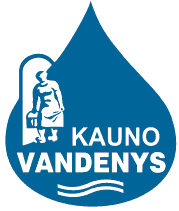 uždaroji akcinė bendrovė „Kauno vandenys“uždaroji akcinė bendrovė „Kauno vandenys“